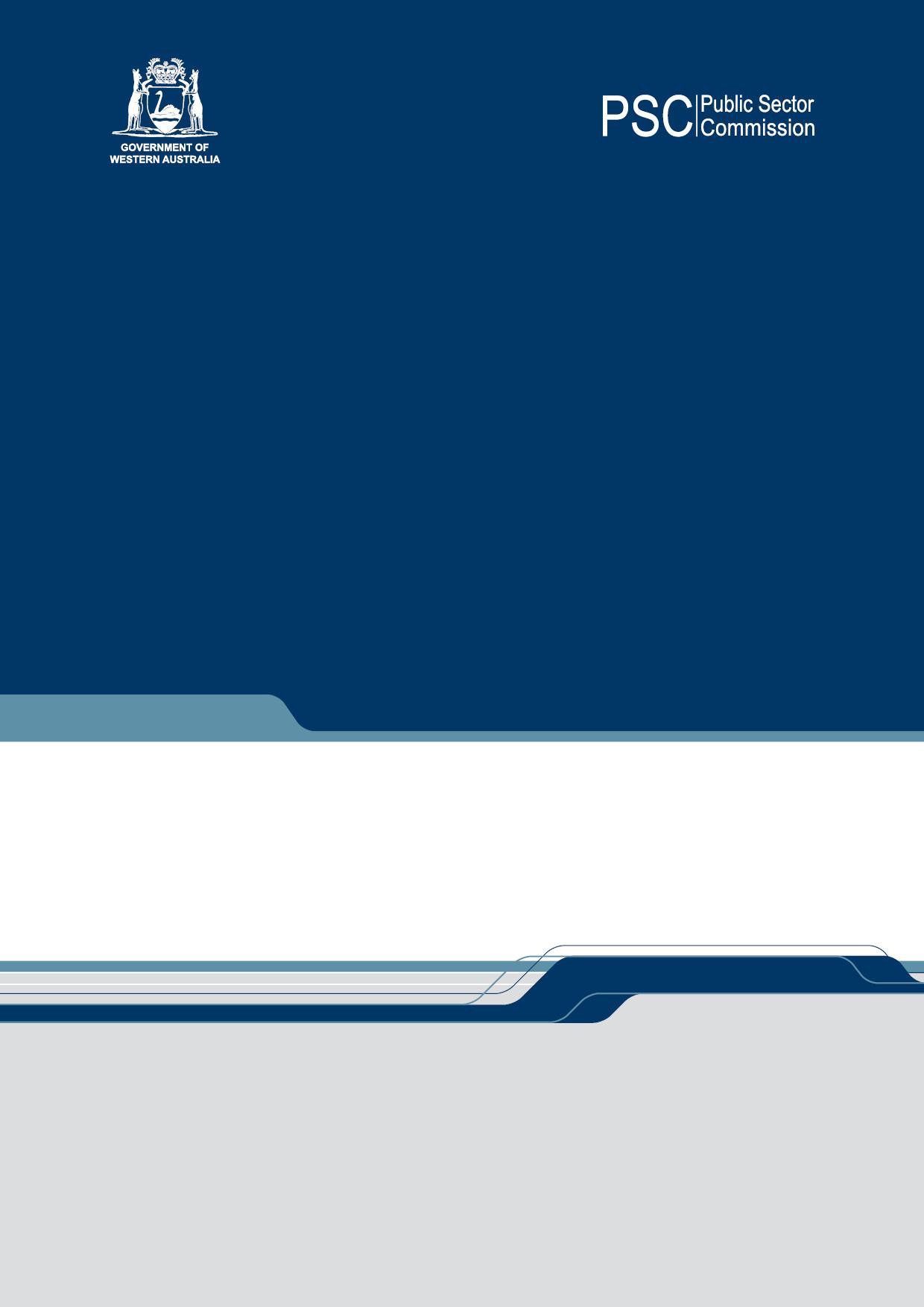 Western Australian public sectorquarterly workforce reportMarch 2014Enquiries:Performance and Oversight, Public Sector CommissionDumas House, 2 Havelock Street, West Perth 6005Locked Bag 3002, West Perth WA 6872Telephone: (08) 6552 8500  Fax: (08) 6552 8710Email:  stateadministrator@psc.wa.gov.auWebsite:  www.publicsector.wa.gov.au© State of Western Australia 2014There is no objection to this publication being copied in whole or part, provided there is due acknowledgement of any material quoted or reproduced from the publication.Published by the Public Sector Commission (Western Australia), June 2014.Copies of this report are available on the Public Sector Commission website at  www.publicsector.wa.gov.auDisclaimerThe Western Australian Government is committed to quality service to its customers and makes every attempt to ensure accuracy, currency and reliability of the data contained in these documents. However, changes in circumstances after time of publication may impact the quality of this information.Confirmation of the information may be sought from originating bodies or departments providing the information.AccessibilityCopies of this document are available in alternative formats upon request.Western Australian public sector quarterly workforce report –March 2014This report provides information about Western Australia’s public sector workforce staffing levels as at the last pay fortnight of March 2014. The report relies on workforce data provided to the Public Sector Commission by public sector entities under the Human Resource Minimum Obligatory Information Requirements (HRMOIR).Staffing levels are broken down into:   Headcount1 - the number of employees;   Paid FTE2 - the number full time equivalent (FTE) employees; andIn September 2012, the HRMOIR Data Definitions was updated to improve the reliability and accuracy of workforce data collected. As part of the changes, the calculation of “Headcount” now takes into account employees in multiple positions, to better reflect the number of people employed in the public sector.Table 1 Western Australian public sector historical headcount and FTE from September 20111 ‘Headcount’ is a snapshot of employees as at the last pay period of the quarter, and includes all permanent, fixed term and paid casual employees during that pay period.2 Paid FTE’ is a snapshot of employees who were paid during the last pay period of the quarter. This methodology may differ from those used by public sector agencies in their own operational workforce management  process.  As  the  quality  of  agency  data  is  continuously  being  reviewed,  someadjustments in FTE figures may occur.Table 2 Western Australian public sector entitiesHeadcount	Paid FTEHeadcount	Paid FTEHeadcount	Paid FTESeptember 2011139 071105 627December 2011133 207102 819March 2012140 196107 116June 2012140 725107 579September 2012137 409109 165December 2012136 012108 344March 2013138 482110 314June 2013138 863110 544September 2013139 642109 883December 2013138 559109 489March 2014138 610109 423Entity	Mar 2014	Mar 2014Headcount	Paid FTEEntity	Mar 2014	Mar 2014Headcount	Paid FTEEntity	Mar 2014	Mar 2014Headcount	Paid FTEDepartment of Education48 38935 299Department of Health45 93135 596Department of Corrective Services4 6084 248Western Australia Police2 8302 148Department for Child Protection and Family Support2 4972 159Department of Parks and Wildlife1 8611 598Disability Services Commission1 8411 576Department of the Attorney General1 7531 545Department of Housing1 7131 567Public Transport Authority of Western Australia1 5701 517Department of Transport1 5481 399Department of Fire and Emergency Services1 5401 466Department of Finance1 3531 260Central Institute of Technology1 254930Department of Agriculture and Food1 2391 102Polytechnic West1 220981Commissioner of Main Roads1 1161 038Department of Commerce896825Challenger Institute of Technology887710Department of Mines and Petroleum859803Landgate (Western Australian Land Information Authority)853771Entity	Mar 2014	Mar 2014Headcount	Paid FTEEntity	Mar 2014	Mar 2014Headcount	Paid FTEEntity	Mar 2014	Mar 2014Headcount	Paid FTEDepartment of Culture and the Arts694604Venueswest (Western Australian Sports Centre Trust)596253Department of the Premier and Cabinet549472Department of Fisheries546498Department of Training and Workforce Development500452Department of Water485419Department of Planning481449Insurance Commission of Western Australia386337West Coast Institute of Training364302Department of Environment Regulation359314Legal Aid Commission of Western Australia346311South West Institute of Technology329240Department of Local Government and Communities324291Department of Treasury313286Department of Sport and Recreation276204Durack Institute of Technology269211Drug and Alcohol Office267203Office of the Director of Public Prosecutions259235Great Southern Institute of Technology247176Government Employees Superannuation Board (GESB)231218Zoological Parks Authority229167Pilbara Institute213196Lotterywest (Lotteries Commission)210200Entity	Mar 2014	Mar 2014Headcount	Paid FTEEntity	Mar 2014	Mar 2014Headcount	Paid FTEEntity	Mar 2014	Mar 2014Headcount	Paid FTEForest Products Commission190166Kimberley Training Institute189172Public Sector Commission181138Department of State Development181163Department of Lands179162School Curriculum and Standards Authority171147Corruption and Crime Commission156150Department of Aboriginal Affairs156146Metropolitan Cemeteries Board154139WorkCover Western Australia Authority151136Department of Regional Development150136Rottnest Island Authority150123Botanic Gardens and Parks Authority150121Office of the Auditor General149140Country High School Hostels Authority147115C Y O'Connor Institute134115Metropolitan Redevelopment Authority126117Chemistry Centre (WA)120113Department of Racing, Gaming and Liquor117109Office of the Environmental Protection Authority110100Department of Education Services108100Goldfields Institute of Technology10190Western Australian Tourism Commission9993Entity	Mar 2014	Mar 2014Headcount	Paid FTEEntity	Mar 2014	Mar 2014Headcount	Paid FTEEntity	Mar 2014	Mar 2014Headcount	Paid FTEMental Health Commission9889Animal Resources Authority7451Ombudsman (Parliamentary Commissioner forAdministrative Investigations)6558Small Business Development Corporation6354Economic Regulation Authority5753Swan River Trust5748Perth Market Authority5132Western Australian Electoral Commission4845Legal Practice Board4842The National Trust of Australia (W.A.)4333Department of the Registrar Western Australian IndustrialRelations Commission4135State Heritage Office3231Commissioner for Equal Opportunity2925South West Development Commission2221Healthway (Western Australian Health PromotionFoundation)2220Pilbara Development Commission2119Office of the Inspector of Custodial Services2019Health and Disability Services Complaints Office2018Construction Training Fund1919Wheatbelt Development Commission1816Office of the Commissioner for Children and Young People1614EntityMar 2014HeadcountMar 2014Paid FTEMid West Development Commission151515Keep Australia Beautiful Council (W.A.)151111Western Australian Meat Industry Authority131010Potato Marketing Corporation of Western Australia121212Great Southern Development Commission121212Gascoyne Development Commission121111Peel Development Commission128Office of the Information Commissioner111111Goldfields-Esperance Development Commission111010Kimberley Development Commission77Law Reform Commission of Western Australia60Burswood Park Board54Veterinary Surgeons’ Board54Salaries and Allowances Tribunal43Minerals and Energy Research Institute of WesternAustralia33Architects Board of Western Australia32Western Australian public sector total138 610109 423109 423